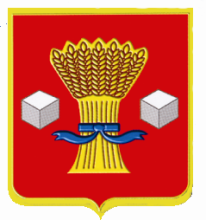 АдминистрацияСветлоярского муниципального района Волгоградской областиПОСТАНОВЛЕНИЕот   15.11. 2022      № 1962	В связи с изменением кадрового состава, руководствуясь Уставом Светлоярского муниципального района Волгоградской области,п о с т а н о в л я ю:Внести в постановление администрации Светлоярского муниципального района Волгоградской области от 25.02.2019 № 322 «Об организации работы районной межведомственной комиссии по организации отдыха, оздоровления и занятости детей Светлоярского муниципального района Волгоградской области» следующие изменения:	1.1. Состав районной межведомственной комиссии по организации отдыха, оздоровления и занятости детей Светлоярского муниципального района Волгоградской области изложить в новой редакции согласно приложению.2. Контроль за исполнением настоящего постановления возложить на заместителя главы Светлоярского муниципального района Волгоградской области Кутыгу Г.А.Глава муниципального района                                                                В.В.ФадеевСавельева Т.А.                                                              СОСТАВрайонной межведомственной комиссии по организации отдыха, оздоровления и занятости детей Светлоярского муниципального района Волгоградской областиО внесении изменений в постановление администрации Светлоярского муниципального района Волгоградской области от 25.02.2019 № 322 «Об организации работы районной межведомственной комиссии по организации отдыха, оздоровления и занятости детей Светлоярского муниципального района Волгоградской области»Приложениек постановлению администрации Светлоярского муниципального района от «___» ___ 2022 №___КутыгаГалина Александровна-заместитель главы Светлоярского муниципального района Волгоградской области, председатель межведомственной комиссииРысухинаСветлана Владимировна-начальник отдела образования, опеки 
и попечительства администрации Светлоярского муниципального района Волгоградской области, заместитель председателя межведомственной комиссииСавельеваТатьяна Александровна-главный специалист отдела образования, опеки 
и попечительства администрации Светлоярского муниципального района Волгоградской области, секретарь  межведомственной комиссииАлифиренко  Екатерина Юрьевна-главный специалист сектора по делам семьи государственного казенного учреждения «Центр социальной защиты населения по Светлоярскому району» (по согласованию)Асляева Татьяна Ивановна-исполняющий обязанности директора центра занятости населения государственного казенного учреждения Волгоградской области Центр занятости населения Светлоярского района (по согласованию)Ковылин Дмитрий Сергеевич-начальник Светлоярской пожарно-спасательной части 4 отряда федеральной противопожарной службы по Волгоградской области (по согласованию)КумсковаЕлена Анатольевна     -начальник отдела по делам молодежи, культуре, спорту и туризму администрации Светлоярского муниципального района Волгоградской областиНовак                            Светлана Вячеславовна     -директор муниципального автономного образовательного учреждения дополнительного образования «Светлоярская детско-юношеская спортивная школа»   Светлоярского муниципального района Волгогорадской области (по согласованию)ПодхватилинаОльга Ивановна-заместитель главы Светлоярского муниципального района Волгоградской областиПокидкинСергей Александрович-заместитель начальника полиции по охране общественного порядка Отдела Министерства внутренних дел Российской Федерации по Светлоярскому району Волгоградской области (по согласованию) РысухинаНаталья Анатольевна  -главный врач государственного бюджетного учреждения здравоохранения «Светлоярская центральная районная больница» Светлоярского муниципального района Волгоградской области (по согласованию)СергееваНаталья Юрьевна      -ответственный секретарь комиссии по делам несовершеннолетних и защите их прав Светлоярского муниципального района Волгоградской областиТриголосМаргарита Рушановна  -директор муниципального бюджетного учреждения детский оздоровительный лагерь «Чайка» Светлоярского муниципального района Волгоградской области, председатель координационного совета профессиональных союзов Светлоярского муниципального района (по согласованию)Управляющий делами                                                            С.В.Маринина                                                                                              